MANORANJAN SAHUE-Mail: kishansahu@gmail.comPhone: +31684749466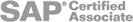 SAP Certified Associate offering over 9 years of experience in SAP C4C , CRM Techno-functional & SAP ABAP,; targeting senior level opportunities as Technical Lead with an organization of high reputeKNOWLEDGE PURVIEW Vast experience in SAP ECC & ECC Implementation & Support and experience in SAP S/4 HANA, ECC 6.0, ECC 5.0; SAP CRM 4.0 and 7.0 EHP 3Led the creation of:ISU CRM business and technical master data which includes business partner, business agreement, connection object, premise, installed base and contractHierarchy ID, category ID and assignment of category to product, hierarchy to application and assignment per product type for application productPerformed IBase configuration which includes defining IBase category and installation rule, defining object families, maintaining set types & attributes, assigning object families and partner determination procedure to installed base categoryWorked on Utility Industry Specific Configurations like Defining Divisions, POD Types, premises Types, Grid Level Types and Voltage TypesConducted CTI integration of Integrated Communication Interface with AVAYA contact center serverORGANIZATIONAL EXPERIENCESince February’18 with Saga Technology BV, Amsterdam as Senior Consultant Sep’15-Feb’18 with Deloitte Consulting, Bangalore as ConsultantKey Result Areas:Interacting with the client’s Business and IT Teams to gather, define, clarify and refine requirements; guiding the architecture and design of applications; administering requirements gathering, collation of project functional and technical requirementsOffering an appropriate solution to client to meet business needs; working with the ABAP language for making necessary changes in SAP modules Leading the team and setting up of communication channels across the various horizons of the organization structure; writing the functional and technical specification for one module; creating the base project structure for all the applications/modulesMonitoring multiple projects from conceptualization and visualization to technology mapping and final execution of projects; conducting need assessment and preparing IT blueprint for the organizationManaging implementation of SAP projects, entailing review of business process flow, mapping of business requirements (As-Is & To-Be Analysis), identifying gaps, converting business requirements into functional design documents & technical specifications, custom developments, data migration, master data management & deliveryContributing to the design, development, testing, troubleshooting and debugging of the solutions; performing impact analysis and proposing technical solutions for enhancement requestsAnalysing user requirements in order to understand the problem domain and to suggest the alternatives available for a solution to them; reviewing various alternatives available, and choosing the best solution availableHighlights:Executed 8 implementation projects, one roll-out projects and other support and enhancement projectsManaged solution and technology architecture with the enterprise for using leading-edge technologies; mentored and managed the team members on developing & implementing technical & business architecture for product, which requires extensible integration in a heterogeneous environmentLed the end-to-end delivery (analysis, design, development and testing) of ABAP objects in a customized environmentSuccessfully led and supported number of cross-functional ABAP and CRM teams and all tasks related to modules like MM,PP, PM, SD & FIPREVIOUS EXPERIENCEMay’13-Sep’15 with Accenture Global Services, Bangalore as Senior Software EngineerJun’12-May’13 with Computer Sciences Corporation India Pvt. Ltd., Chennai as ConsultantFeb’10-Jun’12 with Wipro Infotech Limited, Mumbai as Analyst ProgrammerIT SKILLS ERP:		SAP R/3 Enterprise ECC 4.7, 5.0 & ECC 6.0 EHP 8 S/4 HANA modules exposed to SD, FI MM, PP, PM, PS and QMCRM:		SAP CRM 4.0 , CRM 7 EHP 3; C4C 1705, 1708, 1711, 1802, 1811;  Add-ons Retail Execution CRM, IS-UtilitiesSales, Services, MarketingDevice Management, IS-U Technical Objects, Contract ManagementHybris:		Convergent Charging, Convergent InvoicingHANA: 		HANA CDS, SDANew Dimension:	SAP xMIIOperating System:	Windows 2008 Server, XP, VISTA and 7Database:		SAP HANA, Oracle 9i and SQL Server 2005 TRAININGS ATTENDED Completed SAP NetWeaver (ABAP) from Siemens Hyderabad, SAP AG GermanyAttended:Training on SAP UI5, SAP C4C, SAP ABAP, ABAP on HANA 2.0 & xMIICPQ on Callidus CloudInternal training on SAP BIACADEMIC DETAILS B.Tech. (Information Technology) from Biju Pattnaik University of Technology, Rourkela in 2009PERSONAL DETAILSDate of Birth:  05th August 1984|| Languages Known: English, Hindi, Oriya, and Deutsche (A1) || Address: Almere, NetherlandsAnnexureSaga Technology BVProject:		VorwerkPeriod:		Feb’19-August’19Role:		Senior SAP CRM Techno-functional ConsultantResponsibilities:Leading the implementation of GDPR solution.SAP Archiving Administration and MonitoringDocument archiving, related to all the customers, like Activities, Sales Orders, Service Orders, Delivery Orders and Billing Documents and primarily Business Partners. Project:		TeliaPeriod:		Feb’18- Feb’19Role:		Senior SAP CRM Techno-functional Consultant / Hybris Billing Responsibilities:Interfacing with Client Business and Functional Team to map the functional requirement development for the RICEFW objects; following agile methodologyDevelopment of Attribute views, Calculation views for better reporting for day to day business analysis of stuck orders.Development Hybrid reports based on analytical and transactional application design framework of SAPUI5 to build a Fiori app which had the weekly historical data of in-process Provider orders and the relevant data from a non-SAP provisioning system.Acted as a Provider Order/Contract process refinement Working on SAP Hybris Billing components like Convergent Charging, Convergent Invoicing, FI-CA, and integrating an Hybris e-commerce Portal to back-office systemsSpearheading Subscription Management and Provisioning Systems to SAP Hybris Billing components for collecting revenue and also Document ManagementLeading the prototyping activity Subscription Billing solution in SAP Cloud for SalesLeading the implementation of GDPR solution, Re-saleable solution and Address Management solutionDeloitte ConsultingProject:		Konica MinoltaPeriod:		Aug’17-Feb’18Role:		SAP C4C / CRM Techno-functional ConsultantResponsibilities:SAP Cloud creation of Custom Development, Enhance Standard BO, Creation of Business Configuration Object and Fine-Tune Activity as per the requirements.Communication System, Configure Communication Arrangements Define Code List Mapping, Create ID Mapping, ALE setting for HTTP inbound.Organization Management/Account Management, Product/Pricing/ Incident ManagementIntegration: - Communication System & Arrangement, Code List Mapping, IDMapping for Integration, Monitoring, Middleware Connectivity in CRM & ECC, Ports in ECC and ALE Distribution ModelRetail execution synchronisation in Cloud for sales and CRM Business Suite.UI Configuration-- Hide Field, Make Field Visible and Create New FieldBusiness Roles & AuthorizationMigration TemplatesProject:		Confidential -XXXPeriod:		Sep’16-Dec’17Role:		SAP C4C / CRM Techno-functional ConsultantResponsibilities:	Integration, Mappings and Custom Actions with On-premises CRM or C4C Application•	Multi-tier pricing: Solutions in multi-currency and language with multiple price books and pricing levels.•	Guided Selling; Search, Discount displays, Display Messages•	Product /Product template attribute configuration/ Naming convention/Configuration Layout/ Rules/Scripts•	Product category and Exporting and Importing Options•	Quotation document template and Quote Tab and visibility permissions•	Setup of Notifications and Workflow/Approval configurations•	Setup of Customer Specific Favorites/Custom Fields/permissions•	Creating Reports for management•	Deploy send Changes and Data migration for Go-live•	CPQ: Issues and Troubleshooting CRM/C4C Functional Skills being used:•	RICEFs estimation and delivery of C4C Pilot demo project•	CRM-ISU Customization and Integration•	CRM Product/B2B Campaign Configuration•	Service Order Management•	Data flow from CRM<-> ISU(Switch Document/Workflow)
Project:		MITAC: The project is SAP CRM implementation project for services, sales module MRJPeriod:		Apr’17-Aug’17Role:		CRM Techno-functional ConsultantResponsibilities:Fine Tuning of Leasing process for MRJ Aircrafts across SAP CRM system and SAP ECC with Controlling.Led the:Preparation of FS for transaction edit control in WebUIDevelopment Team for WebUI enhancements for Web IC and UI componentsMapped requirement for OData services and engaged in status management customization for sales transactionsProject:		ISELL DHL - The project is SAP CRM implementation project for marketing module Period:		Dec’16-Apr’17Role:		CRM Techno-functional ConsultantResponsibilities:Interfaced with the offshore team by helping them with their technical and functional queries; led the development of WebUI enhancements for Web UI components, for Leads, Opportunity and AppointmentsScenario Planning, Marketing Planning and Budgeting, Couponing, Marketing Calendar, Integrated analytics with Sample contentEngaged in status management, action profile configuration for leads; led the design and development for mailformsPerformed Base customization for custom transaction type, date profile, status profile and action profileProject:		CATERPILLAR SPM Global: The project is SAP ECC implementationPeriod:		May’16-Dec’16Role:		Technical ConsultantProject:		TECO: The project is SAP CRM implementation project with integration of SAP IS-U systemPeriod:		Sep’15-May’16Role:		CRM Technical ConsultantAccenture Global ServicesProject:		Proximus EPS: CRM support Project for Belgacom, the telecommunication company of BelgiumPeriod:		Mar’15-Sep’15Role:		CRM Senior Techno-functional ConsultantProject:	Altair Rollout: a project to roll out the custom technical solution provided to the client by SAP to 72 countries in a short span of timePeriod:		Mar’14-Mar’15Role:		Senior DeveloperProject:	BAE Detica Systems ImplementationPeriod:		Aug’13-Mar’14Role:		Techno- Functional Consultant with Independent Developer Project:	Ericsson: The project is an AD project to facilitate initial & delta load of Material Master Classification view data between SAP ECC to SAP CRM and SAP MDM systemPeriod:		May’13-Aug’13Role:		CRM Technical DeveloperComputer Sciences Corporation Pvt. Ltd.Project:		Ford BTRRole:		Technical ConsultantWipro Infotech LimitedProject:		Chevron Oronite: SAP ECC implementationRole:		Lead ABAP DeveloperProject:		Vizag Steel Plant - Implementation of SAP ECC, CRM, APO, SRM Business SuitesRole:		Independent DeveloperProject:		Indo Thai Spinning, Indo-Phil, Thai Acrylic Fibres & Alexandria Fiber Co., Aditya Birla GroupRole:		ABAP DeveloperProject:		Indo Gulf Fertilizer, Aditya Birla GroupRole:		ABAP DeveloperProject:		Jain Irrigation Systems LimitedRole:		Junior ABAP DeveloperProject:		Bharat Electronics LimitedRole:		Junior ABAP DeveloperM&R Consultancy CorporationRole:		Math Content DeveloperCORE COMPETENCIESSAP C4C Techno-functional SAP  ECC & CRM Implementation & Support Operations SAP HANA Develoments and ehnahancementsOData, SAP UI5, CSS3, JQuery, JavaScriptSAP ABAP Operations Design & Development Customer Relationship Management Technical Leadership Requirement Gathering & Analysis Incident Management SDLC Agile and ASAP MethodologyTeam Building & Leadership PROFILE SUMMARYLastly associated with GeekSoft Consulting BV, Amsterdam as Senior Consultant, thereby working with clients: “Vorwerk” using document archiving features of SAP CRM system to implement GDPR regulations;  “Telia” using SAP Hybris Billing components like SAP CRM, Convergent Charging, Convergent Invoicing, FI-CA, and integrating an Hybris e-commerce Portal to back-office systemsPlayed an active role in working on 8 Implementation, 1 Rollout, and 4 Support ProjectExpertise in implementation, roll-out, enhancement, production support, upgrade of SAP from the stage of business process analysis till implementation & go-live, post go live support, defining business processes, configuring, training  and supporting end-userEnd to end cycle of SAP C4C Sales implementation and post go-live supportHandon experience in ABSL and BODL for C4C developmentHandson experience in development and enhancement of SAP FIORI Apps using SAP UI5 faremework, JavaScript, JQuery, CSS3.Design, development and enhancement of OData services in SAP Gateway.Exposure to HANA CDS, ABAP CDS, HANA SDA, HANA ArtefactsNew Development tools like SAP HANA Studio, SAP WebIDE and SAP Cloud Studio SDK.Capbility of technical design and development and documentation of  all RICEFW objects in SD, FI, MM, PM & PPEndowed with CRM functional knowledge in Sales, Marketing and Services.Pricing, Billing, Late Payments, Taxation and Agreements in LeasingHands-on experience in CRM (IS-Utilities, Rex), Contract Management, Device Management, Work Management, Middleware Setup (Sales and BUPA), CRM Web UI and CRM Middleware Completed trainings on SAP UI5, SAP ABAP on HANA & xMII; worked on onsite/offshore methodologies and worked at client locations like Chevron, Telia, Vizag Steel and Jain Irrigations.Proven communication skills, verbal as well as written coupled with exceptional presentation skills with the capability to perform above expectation in challenging situations